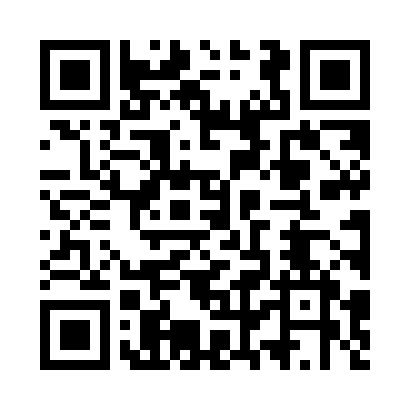 Prayer times for Zebrzydow, PolandMon 1 Apr 2024 - Tue 30 Apr 2024High Latitude Method: Angle Based RulePrayer Calculation Method: Muslim World LeagueAsar Calculation Method: HanafiPrayer times provided by https://www.salahtimes.comDateDayFajrSunriseDhuhrAsrMaghribIsha1Mon4:326:2912:575:257:279:162Tue4:296:2612:575:267:289:193Wed4:266:2412:575:277:309:214Thu4:246:2212:565:287:329:235Fri4:216:2012:565:297:339:256Sat4:186:1812:565:307:359:277Sun4:156:1512:565:327:379:298Mon4:126:1312:555:337:389:329Tue4:096:1112:555:347:409:3410Wed4:076:0912:555:357:419:3611Thu4:046:0712:545:367:439:3812Fri4:016:0512:545:377:459:4113Sat3:586:0312:545:387:469:4314Sun3:556:0012:545:397:489:4615Mon3:525:5812:535:417:509:4816Tue3:495:5612:535:427:519:5017Wed3:465:5412:535:437:539:5318Thu3:435:5212:535:447:559:5519Fri3:405:5012:535:457:569:5820Sat3:375:4812:525:467:5810:0021Sun3:345:4612:525:477:5910:0322Mon3:305:4412:525:488:0110:0623Tue3:275:4212:525:498:0310:0824Wed3:245:4012:525:508:0410:1125Thu3:215:3812:515:518:0610:1426Fri3:185:3612:515:528:0710:1627Sat3:155:3412:515:538:0910:1928Sun3:115:3212:515:548:1110:2229Mon3:085:3012:515:558:1210:2530Tue3:055:2812:515:568:1410:27